РЕШЕНИЕРассмотрев проект решения о внесении изменений в Решение Городской Думы Петропавловск-Камчатского городского округа от 06.03.2013 № 49-нд 
«О порядке осуществления дорожной деятельности в отношении автомобильных дорог местного значения в границах Петропавловск-Камчатском городского округа», внесенный  Главой администрации Петропавловск-Камчатского городского округа Зайцевым Д.В., в соответствии со статьей 28 Устава Петропавловск-Камчатского городского округа, Городская Дума Петропавловск-Камчатского городского округа РЕШИЛА:1. Принять Решение о внесении изменений в Решение Городской Думы Петропавловск-Камчатского городского округа от 06.03.2013 № 49-нд «О порядке осуществления дорожной деятельности в отношении автомобильных дорог местного значения в границах Петропавловск-Камчатском городского округа».2. Направить принятое Решение Главе Петропавловск-Камчатского городского округа для подписания и обнародования.РЕШЕНИЕот 26.04.2016 № 427-ндО внесении изменений в Решение Городской Думы Петропавловск-Камчатского городского округа от 06.03.2013 № 49-нд «О порядке осуществления дорожной деятельности в отношении автомобильных дорог местного значения в границах Петропавловск-Камчатском городского округа»Принято Городской Думой Петропавловск-Камчатского городского округа(решение от 20.04.2016 № 926-р)1. В части 2 статьи 2:1) пункт 10 изложить в следующей редакции:«10) определение размера вреда, причиняемого тяжеловесными транспортными средствами при движении по автомобильным дорогам;»;2) пункт 14 изложить в следующей редакции:«14) осуществление выдачи в порядке, установленном Градостроительным кодексом Российской Федерации, разрешения на строительство, реконструкцию автомобильных дорог, а также  частных автомобильных дорог, строительство или реконструкцию которых планируется осуществлять в границах городского округа;».2. В части 2 статьи 5 слова «Департаментом градостроительства и земельных отношений администрации Петропавловск-Камчатского городского округа» заменить словами «Управлением архитектуры, градостроительства и земельных отношений администрации Петропавловск-Камчатского городского округа».  3. В части 1 статьи 6 слова «Комитетом по управлению имуществом администрации Петропавловск-Камчатского городского округа» заменить словами «Управлением экономического развития и имущественных отношений администрации Петропавловск-Камчатского городского округа».4. Настоящее Решение вступает в силу после дня его официального опубликования.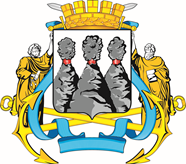 ГОРОДСКАЯ ДУМАПЕТРОПАВЛОВСК-КАМЧАТСКОГО ГОРОДСКОГО ОКРУГАот 20.04.2016 № 926-р44-я сессияг. Петропавловск-КамчатскийО принятии решения о внесении изменений      в Решение Городской Думы Петропавловск-Камчатского городского округа 
от 06.03.2013 № 49-нд «О порядке осуществления дорожной деятельности в отношении автомобильных дорог местного значения в границах Петропавловск-Камчатском городского округа»Глава Петропавловск-Камчатского городского округа, исполняющий полномочия председателя Городской ДумыК.Г. СлыщенкоГОРОДСКАЯ ДУМАПЕТРОПАВЛОВСК-КАМЧАТСКОГО ГОРОДСКОГО ОКРУГАГлаваПетропавловск-Камчатскогогородского округаК.Г. Слыщенко